Girlguiding Gloucestershire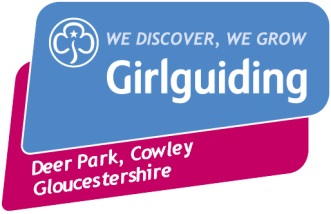 Deer Park, Cowley			Booking FormTraining and Activity Centre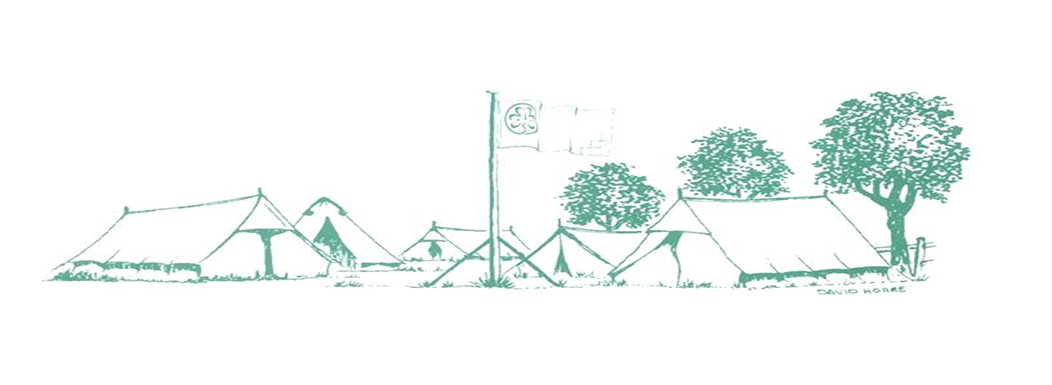 Please complete the form (can be completed on computer and printed and signed) and return to the Centre Manager along with the non-returnable deposit. Cheques need to be made payable to ‘Girlguiding Gloucestershire’.  Receipts will be emailed once non-returnable deposit is received.Date(s)Accommodation BookedNon-returnable DepositNameAppointmentAddressPostcodeTel No.Email addressUnitDivisionCountyExpected NumbersExpected NumbersExpected NumbersExpected NumbersLeadersRainbowsAdults (female)BrowniesAdults (male)GuidesRangers/YLChildrenIs this a test campI have read and understood the booking conditions, which includes how my personal information may be used, and by signing this form agree to themI have read and understood the booking conditions, which includes how my personal information may be used, and by signing this form agree to themSignedDatedOffice useOffice useDepositReceipt sent